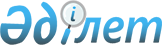 Об установлении квоты на ввоз в Республику Казахстан цементаПостановление Правительства Республики Казахстан от 9 сентября 1998 года № 869



          В целях защиты отечественных производителей цемента и для принятия мер,
ограничивающих ввоз цемента на территорию Республики Казахстан,
Правительство Республики Казахстан Постановляет:




          1. Установить квоту на импорт цемента, ввозимого на территорию 
Республики Казахстан из Кыргызской Республики, не более 10 тыс.тонн цемента
общего назначения с 15 сентября по 31 декабря 1998 года.




          2. Контроль за исполнением настоящего постановления возложить на 




Таможенный комитет Министерства финансов Республики Казахстан.
     3. Министерству энергетики, индустрии и торговли Республики Казахстан,
Министерству финансов Республики Казахстан до конца 1998 года по основным
видам экспортируемых продуктов изучить принципы ценообразования, 
стимулирования экспорта в Кыргызской Республике, других странах Таможенного
союза, и подготовить обоснованные предложения по защите отечественных
товаропроизводителей.




     Премьер-Министр
     Республики Казахстан                                Н.Балгимбаев
      



     Оператор: Турсынова А.Е.
     Специалист: Жакупова Э.А.   
     
     
     
     
      
      


					© 2012. РГП на ПХВ «Институт законодательства и правовой информации Республики Казахстан» Министерства юстиции Республики Казахстан
				